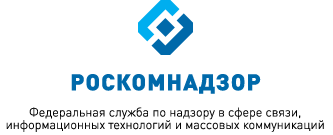 МОНИТОРИНГ ИЗМЕНЕНИЙ ОТРАСЛЕВОГО ЗАКОНОДАТЕЛЬСТВА ЗА ПЕРИОД С 01.02.2016 ПО 01.03.2016(подготовлен Правовым управлением Роскомнадзора) выпуск 35ВКЛЮЧАЕТ В СЕБЯ:Акты Минкомсвязи и РоскомнадзораАкты по основным направлениям деятельности  РоскомнадзораАдминистративная реформаВопросы государственной гражданской службыГосударственные закупкиАкты, связанные с присоединением к Российской Федерации Республики Крым и г. СевастополяДругие документы федеральных органов исполнительной властиСудебная практикаФевраль2 0 1 6АКТЫ МИНКОМСВЯЗИ РОССИИ И РОСКОМНАДЗОРАМинкомсвязь РоссииПриказ Минкомсвязи России от 30.11.2015 № 483 «Об установлении Порядка обеспечения условий доступности для инвалидов по зрению официальных сайтов федеральных органов государственной власти, органов государственной власти субъектов Российской Федерации                            и органов местного самоуправления в сети «Интернет».В технических заданиях на разработку интерфейсов сайтов органов власти должно быть предусмотрено наличие альтернативных текстовых версий таких сайтов для инвалидов по зрению.Версия для инвалидов по зрению должна соответствовать следующим параметрам:- нетекстовая информация и нетекстовые материалы, представленные                              на официальных сайтах органов государственной власти и местного самоуправления, должны присутствовать также в версии для инвалидов по зрению в виде краткого описания такой нетекстовой информации, за исключением нетекстовой информации и нетекстовых материалов, используемых только с целью украшения и визуального оформления официальных сайтов органов государственной власти и местного самоуправления;- графические файлы формата PDF, содержащие документы в графическом виде, представленные в разделах официальных сайтов органов государственной власти и местного самоуправления, должны присутствовать также в версиях                          для инвалидов по зрению в текстовом формате;- наличие возможности изменения размеров текстовой информации                                   до 200 процентов, шрифта, интервала между буквами (кернинг), а также цветовой схемы.Приказ Минкомсвязи России от 30.12.2015 № 614 «Об определении официального сайта оператора единого реестра Российских программ                   для ЭВМ и баз данных в информационно-телекоммуникационной сети «Интернет».Постановлением Правительства Российской Федерации от 16.11.2015 № 1236 был установлен запрет на допуск иностранного программного обеспечения                      (далее – ПО) и баз данных к госзакупкам в Российской Федерации, кроме случаев, когда в Реестре российского ПО отсутствуют программы того же класса либо российское ПО по своим характеристикам не соответствует установленным заказчиком требованиям.Информация об отечественном программном обеспечении вносится                                  в указанный Реестр на основании заявлений правообладателей такого ПО.Новым приказом Минкомсвязи России определено, что официальным сайтом оператора указанного Реестра является сайт reestr.minsvyaz.ru. Таким образом, указанное заявление и прилагаемые к нему документы и материалы представляются в форме электронных документов посредством заполнения соответствующих форм на данном сайте.Приказ Минкомсвязи России от 31.12.2015 № 622 «Об утверждении правил применения классификатора программ для электронных вычислительных машин и баз данных».Классифицировать компьютерные программы и базы данных при внесении их в Реестр российского ПО будет Экспертный совет при Минкомсвязи России.Классификатор представляет собой базу данных нормативно-справочной информации, элементами которой являются наименование, коды, функциональные, технические и (или) эксплуатационные характеристики, по которым определяется соответствие программ для электронных вычислительных машин классу программного обеспечения, а также указание на соответствие классов программ кодам ОКВЭД.Использование кода, не внесенного в Классификатор, не допускается.РоскомнадзорРекомендации по заполнению формы уведомления об обработке                                   (о намерении осуществлять обработку) персональных данных                                  (утв. Роскомнадзором 29.01.2016).Роскомнадзором на сайте размещены рекомендации по заполнению формы уведомления об обработке (о намерении осуществлять обработку) персональных данных.Указано, в частности, что оформление уведомления рекомендуется производить на бланке оператора, осуществляющего обработку персональных данных, по форме, определенной приложением № 2 к Административному регламенту Роскомнадзора по предоставлению государственной услуги «Ведение реестра операторов, осуществляющих обработку персональных данных», утвержденному Приказом Минкомсвязи России от 21.12.2011 № 346, и направлять в территориальный орган Роскомнадзора по месту регистрации оператора                                          в налоговом органе.Заполнение указанного уведомления может производиться в электронном виде. Электронная форма Уведомления и порядок ее заполнения размещены на «Едином портале государственных и муниципальных услуг (функций)» (www.gosuslugi.ru),                   а также на Портале персональных данных Роскомнадзора (www.pd.rkn.gov.ru).Уведомление направляется в территориальный орган Роскомнадзора в виде электронного документа или документа на бумажном носителе и подписывается уполномоченным лицом.АКТЫ ПО ОСНОВНЫМ ВИДАМ ДЕЯТЕЛЬНОСТИ РОСКОМНАДЗОРАФедеральный закон от 02.03.2016 № 44-ФЗ «О внесении изменений                                  в Федеральный закон «О связи».Усовершенствованы порядок взаимодействия сетей связи специального назначения с сетями связи общего пользования и порядок распределения                                        и использования ресурсов нумерации единой сети электросвязи Российской Федерации в интересах сетей связи специального назначения.Устанавливается, что сети связи специального назначения могут быть присоединены к сети связи общего пользования без перевода в категорию сети связи общего пользования, владельцу сети связи специального назначения может быть выделен ресурс нумерации из ресурса нумерации сети связи общего пользования. Операторы сети связи общего пользования на основании договоров                                                  о присоединении сетей электросвязи обязаны оказывать услуги присоединения владельцам сетей связи специального назначения в соответствии с правилами присоединения сетей электросвязи и их взаимодействия, утвержденными Правительством Российской Федерации.Вводится перечень оснований для изъятия ранее выделенного владельцу сети связи специального назначения ресурса нумерации (обращение владельца сети связи, использование ресурса нумерации с нарушением системы и плана нумерации, неиспользование ресурса нумерации полностью или частично в течение 2 лет со дня выделения). Изъятие ресурса нумерации производится без выплаты компенсации владельцу сети связи специального назначения. Порядок изъятия ресурса нумерации, а также федеральный орган исполнительной власти, уполномоченный на осуществление контроля за использованием ресурса нумерации, определяется Правительством Российской Федерации.Кроме того, в Федеральный закон «О связи» вносится определение владельца сети связи специального назначения, к которым отнесены осуществляющие управление сетью связи специального назначения, в том числе через соответствующие центры управления, и владеющие ею на праве оперативного управления федеральный орган исполнительной власти, его территориальный орган, подразделение федерального органа исполнительной власти, осуществляющее отдельные полномочия указанного федерального органа.Федеральный закон вступает в силу с 1 июля 2016 года.Проект федерального закона «О внесении изменений в Федеральный закон «Об информации, информационных технологиях и о защите информации» и Кодекс Российской Федерации об административных правонарушениях».Проектом предложено обязать новостные агрегаторы проверять достоверность распространяемой информации и удалять недостоверные данные по жалобе Роскомнадзора.Предлагается установить особый правовой режим для интернет-ресурсов, которые собирают, обрабатывают и распространяют информацию (в документе введено понятие «интернет-агрегатор») с количеством пользователей больше 1 млн в сутки. Соответствующий реестр поручено вести Роскомнадзору.Законопроект обязывает новостные агрегаторы «проверять достоверность распространяемой общественно значимой информации», в том числе источником которой является СМИ, и предполагает внесудебное «принятие мер по пресечению распространения недостоверной информации» по жалобе уполномоченных органов. Правительство займется определением их перечня.Также в документе указано, что новостной агрегатор должен быть национальным юридическим лицом, запрещено иностранное участие в размере более 20%.Отмечается, что на приведение структуры компании в соответствие с новыми требованиями законодательства дается полгода. Компания также обязана полгода хранить распространенную ею информацию. Предусмотрены штрафы от 400 тыс. рублей для физических лиц и до 5 млн рублей для юридических лиц при невыполнении требований Роскомнадзора                            по удалению недостоверной информации.Стадия проекта: находится на рассмотрении в Государственной Думе.АДМИНИСТРАТИВНАЯ РЕФОРМАУказ Президента Российской Федерации от 02.02.2016 № 40                                                «Об упразднении Федерального агентства по обустройству государственной границы Российской Федерации».Федеральное агентство по обустройству государственной границы Российской Федерации (Росграница) упразднено.Функции упраздняемого Агентства передаются Минтрансу России как его правопреемнику, в том числе по обязательствам, возникшим в результате исполнения судебных решений.Указ Президента Российской Федерации от 02.02.2016 № 41 «О некоторых вопросах государственного контроля и надзора в финансово-бюджетной сфере».Упразднена Федеральная служба финансово-бюджетного надзора (Росфиннадзор).Федеральное казначейство, Федеральная таможенная служба и Федеральная налоговая служба являются правопреемниками упраздняемой Федеральной службы финансово-бюджетного надзора, в том числе по обязательствам, возникшим                              в результате исполнения судебных решений.Постановление Правительства Российской Федерации от 05.02.2016 № 75 «О внесении изменения в Положение о Федеральной налоговой службе».Уточнены полномочия ФНС России в области регулирования деятельности тотализаторов, букмекерских контор, организаторов лотерей и т.п., в том числе                        в электронной форме.ФНС России уполномочена осуществлять контроль и надзор за исполнением такими лицами закона о противодействии легализации преступных доходов в части фиксирования, хранения и представления информации об операциях, подлежащих обязательному контролю, а также за организацией и осуществлением внутреннего контроля.ВОПРОСЫ ГОСУДАРСТВЕННОЙ ГРАЖДАНСКОЙ СЛУЖБЫФедеральный закон от 15.02.2016 № 24-ФЗ «О внесении изменения                                           в статью 12.5 Федерального закона «О противодействии коррупции».Для лиц, замещающих должности государственной гражданской службы субъектов Российской Федерации, могут устанавливаться запреты, ограничения, обязательства и правила служебного поведения аналогично федеральным государственным гражданским служащим.Ранее было установлено, что для отдельных категорий лиц федеральными конституционными законами, федеральными законами, законами субъектов Российской Федерации, муниципальными правовыми актами могут устанавливаться иные (помимо предусмотренных Федеральным законом «О противодействии коррупции») ограничения, запреты, обязательства и правила служебного поведения. При этом было указано, что данная норма распространяется, в том числе, на лиц, замещающих должности федеральной государственной гражданской службы. Таким образом, из сферы действия данной нормы исключались государственные гражданские служащие субъектов Российской Федерации.Письмо Минтруда России от 18.01.2016 № 18-4/10/В-180 «По вопросу разъяснения порядка предоставления государственным гражданским служащим ежегодных оплачиваемых отпусков в условиях принятия Федерального закона от 30.12.2015 № 418-ФЗ «О внесении изменений                         в статью 46 Федерального закона «О государственной гражданской службе Российской Федерации».Продолжительность минимального отпуска гражданского служащего в каждом служебном году должна составлять 28 календарных дней.Данная императивная норма установлена Федеральным законом от 30.12.2015 № 418-ФЗ «О внесении изменений в статью 46 Федерального закона                                              «О государственной гражданской службе Российской Федерации», вступившим                   в силу с 10 января 2016 года.Сообщается, что право гражданского служащего на минимальный отпуск                   (28 календарных дней) является неприкосновенным, в связи с чем ни в каких случаях работодатель не вправе инициировать перенесение части этого отпуска                                     на следующий служебный год.На следующий год с согласия служащего может быть перенесена только                         та часть ежегодного оплачиваемого отпуска, которая превышает 28 календарных дней.Устанавливается также возможность замены этой части отпуска денежной компенсацией (с учетом финансовых возможностей государственного органа                        и результатов анализа обстоятельств, послуживших причиной неиспользования отпуска в полном объеме).Части не использованных в ходе прохождения гражданской службы ежегодных оплачиваемых отпусков могут быть заменены денежной компенсацией                                  при увольнении.Приказ Минтруда России от 30.12.2015 № 1183н «Об утверждении поправочного коэффициента размера средней рыночной стоимости                             1 кв. метра общей площади жилья с учетом места прохождения федеральным государственным гражданским служащим государственной гражданской службы Российской Федерации на 2016 год».На 2016 год утверждены поправочные коэффициенты размера средней рыночной стоимости 1 кв. метра общей площади жилья с учетом места прохождения государственной гражданской службы Российской Федерации.Коэффициент учитывается при расчете размера предоставляемой федеральному государственному гражданскому служащему единовременной субсидии на приобретение жилого помещения.Размер коэффициента утверждается ежегодно для каждого субъекта Российской Федерации.ГОСУДАРСТВЕННЫЕ ЗАКУПКИПостановление Правительства Российской Федерации от 17.02.2016 № 108 «О внесении изменений в постановление Правительства Российской Федерации от 11.08.2014 № 791».Внесены уточнения в порядок осуществления закупок товаров легкой промышленности для обеспечения государственных и муниципальных нужд.Установлено, что осуществление заказчиками закупки товаров легкой промышленности, происходящих из иностранных государств (за исключением государств - членов Евразийского экономического союза), и (или) услуг по прокату таких товаров для обеспечения федеральных нужд, не относящихся                                                      к государственному оборонному заказу, товаров и (или) услуг для обеспечения нужд субъектов Российской Федерации и муниципальных нужд не допускается,                                за исключением случаев, если производство товаров на территориях                              государств - членов Евразийского экономического союза отсутствует.В случае осуществления закупки товаров и (или) услуг у единственного поставщика заказчики при описании характеристики товаров и (или) услуг устанавливают условие об использовании материалов или полуфабрикатов                            при производстве товаров. Указанное условие не действует в случае, если                                на территориях государств - членов Евразийского экономического союза отсутствует производство товаров, материалов или полуфабрикатов.Письмо Минэкономразвития России № 324-ЕЕ/Д28и, ФАС России                              № АЦ/9777/16 от 18.02.2016 «О позиции Минэкономразвития России и ФАС России по вопросу об установлении в проекте контракта оснований                     для одностороннего отказа заказчика от исполнения контракта                                 при осуществлении закупок в соответствии с Федеральным законом                        от 05.04.2013 № 44-ФЗ «О контрактной системе в сфере закупок товаров, работ, услуг для обеспечения государственных и муниципальных нужд».Заказчик вправе принять решение об одностороннем отказе от исполнения госконтракта только в случае, если в нем предусмотрена такая возможность.ФАС России и Минэкономразвития России полагают целесообразным включать в проект контракта перечень случаев такого отказа от исполнения контракта, являющихся основаниями, предусмотренными Гражданским кодексом Российской Федерации для одностороннего отказа от исполнения отдельных видов обязательств, в частности:отказ поставщика передать заказчику товар или принадлежности к нему;невыполнение поставщиком в разумный срок требования заказчика                                    о доукомплектовании товара;неоднократное нарушение поставщиком сроков поставки товаров и др.За нарушение условий исполнения контракта, в том числе просрочки обязательств, неисполнения или ненадлежащего исполнения обязательств                                 по контракту, заказчик обязан предусмотреть взыскание с поставщика (подрядчика, исполнителя) неустойки (штрафов, пеней).В случае одностороннего отказа от исполнения контракта заказчик обязан соблюсти последовательность и сроки совершения необходимых действий,                                 а именно, надлежащим образом уведомить поставщика (подрядчика, исполнителя) об одностороннем отказе от исполнения контракта и разместить решение об отказе в единой информационной системе в сфере закупок.АКТЫ, СВЯЗАННЫЕ С ПРИСОЕДИНЕНИЕМ К РОССИЙСКОЙ ФЕДЕРАЦИИ РЕСПУБЛИКИ КРЫМ И ГОРОДА ФЕДЕРАЛЬНОГО ЗНАЧЕНИЯ СЕВАСТОПОЛЯПостановление Правительства Российской Федерации от 26.12.2015                           № 1450  «О внесении изменений в некоторые акты Правительства Российской Федерации по вопросам применения надбавки к цене                                     на мощность в целях частичной компенсации субъектам оптового                      рынка - производителям электрической энергии (мощности) капитальных                            и эксплуатационных затрат в отношении генерирующих объектов тепловых электростанций, построенных и введенных в эксплуатацию                                       на территориях Республики Крым и (или) города Севастополя».Установлен порядок частичной компенсации субъектам оптового                                   рынка - производителям электрической энергии (мощности) капитальных                                          и эксплуатационных затрат в отношении генерирующих объектов тепловых электростанций, построенных и введенных в эксплуатацию на территориях Республики Крым и города Севастополя.Постановлением, в частности, определено, что порядок расчета и применения надбавки к цене на мощность в указанных целях должен быть установлено                                    в качестве существенного условия договора о присоединении к торговой системе оптового рынка, а также предусмотрен регламентом оптового рынка.Кроме того, устанавливаются условия, выполнение которых проверяет системный оператор в целях аттестации по параметрам генерирующих объектов тепловых электростанций, построенных и введенных в эксплуатацию в Республике Крым и г. Севастополе.Минэнерго России с участием Минэкономразвития России и ФАС России                        до 1 июля 2016 года поручено внести в Правительство Российской Федерации проект акта, предусматривающего отнесение с 1 января 2017 года территорий Республики Крым и города Севастополя к территориям, которые объединены                                        в ценовые зоны оптового рынка, или к территориям, которые объединены                                    в неценовые зоны оптового рынка электрической энергии и мощности.ДРУГИЕ ДОКУМЕНТЫ ФЕДЕРАЛЬНЫХ ОРГАНОВ ИСПОЛНИТЕЛЬНОЙ ВЛАСТИФедеральный конституционный закон от 31.01.2016 № 1-ФКЗ «О внесении изменений в статьи 18 и 29 Федерального конституционного закона                         «Об Уполномоченном по правам человека в Российской Федерации».Административное исковое заявление в защиту прав и свобод, нарушенных действиями госорганов, направляемое Уполномоченным по правам человека                            в Российской Федерации в суд, госпошлиной не облагается.Соответствующая поправка внесена в пункт 2 статьи 29 Федерального конституционного закона «Об Уполномоченном по правам человека в Российской Федерации».Кроме того, в указанный Федеральный конституционный закон внесены редакционные поправки, в соответствии с которыми жалоба, направляемая Уполномоченному, а также ходатайство, направляемое Уполномоченным в суд                     или прокуратуру о проверке вступившего в законную силу решения, приговора суда, определения или постановления суда либо постановления судьи, также госпошлиной не облагаются в соответствии с законодательством о налогах и сборах.Федеральный закон от 31.01.2016 № 7-ФЗ «О внесении изменений                                  в отдельные законодательные акты Российской Федерации».Положения ряда законов об отдельных видах некоммерческих организаций приведены в соответствие с положениями действующего Гражданского кодекса Российской Федерации.В частности, в связи с введением Федеральным законом от 05.05.2014 № 99-ФЗ «О внесении изменений в главу 4 части первой Гражданского кодекса Российской Федерации и о признании утратившими силу отдельных положений законодательных актов Российской Федерации» положений о товариществах собственников недвижимости уточнения внесены в Федеральные законы                                 от 19.05.1995 № 82-ФЗ «Об общественных объединениях», от 12.01.1996 № 7-ФЗ                   «О некоммерческих организациях», от 12.01.1996 № 10-ФЗ «О профессиональных союзах, их правах и гарантиях деятельности», от 15.04.1998 № 66-ФЗ                                         «О садоводческих, огороднических и дачных некоммерческих объединениях граждан», от 08.08.2001 № 129-ФЗ «О государственной регистрации юридических лиц и индивидуальных предпринимателей», Жилищный кодекс Российской Федерации.Кроме того, Федеральный закон «О некоммерческих организациях» дополнен нормами о территориальных подразделениях общественных организаций                                    и ассоциаций (союзов).Правоустанавливающие и иные документы, содержащие прежние наименования созданных до дня вступления в силу настоящего Федерального закона территориальных подразделений общественных организаций и ассоциаций (союзов), не являющихся их филиалами или представительствами, не требуют переоформления.Федеральный закон от 15.02.2016 № 19-ФЗ «О внесении изменений в статьи 333.19 и 333.21 части второй Налогового кодекса Российской Федерации                    в связи с принятием Федерального закона «О внесении изменений                                 в Арбитражный процессуальный кодекс Российской Федерации и Кодекс административного судопроизводства Российской Федерации в части установления порядка судебного рассмотрения дел об оспаривании отдельных актов».Установлены размеры госпошлины при оспаривании актов, содержащих разъяснения законодательства и обладающих нормативными свойствами.Согласно Федеральному закону, при подаче административного искового заявления об оспаривании актов федеральных органов исполнительной власти, иных федеральных государственных органов, Банка России, государственных внебюджетных фондов, содержащих разъяснения законодательства и обладающих нормативными свойствами, государственная пошлина уплачивается в следующих размерах: для физических лиц - 300 рублей; для организаций - 4 500 рублей.При подаче заявления об оспаривании актов федеральных органов исполнительной власти в сфере патентных прав и прав на селекционные достижения, права на топологии интегральных микросхем, права на секреты производства (ноу-хау), права на средства индивидуализации юридических лиц, товаров, работ, услуг и предприятий, права использования результатов интеллектуальной деятельности в составе единой технологии, содержащих разъяснения законодательства и обладающих нормативными свойствами, размер государственной пошлины составит: для физических лиц - 300 рублей;                                     для организаций - 2000 рублей.Федеральный закон от 15.02.2016 № 21-ФЗ «О внесении изменения                              в статью 14 Федерального закона «О муниципальной службе в Российской Федерации».Согласно изменениям муниципальный служащий, сдавший подарок, полученный им в связи с протокольным мероприятием, служебной командировкой или с другим официальным мероприятием, вправе его выкупить в порядке, установленном законодательством Российской Федерации.Федеральный закон от 15.02.2016 № 22-ФЗ «О внесении изменения                             в статью 1158 части третьей Гражданского кодекса Российской Федерации».Норма Гражданского кодекса Российской Федерации об отказе наследника                    от наследства в пользу других лиц приведена в соответствие с постановлением Конституционного Суда Российской Федерации от 23.12.2013 № 29-П.В соответствии с внесенными поправками в указанное положение наследник вправе отказаться от наследства в пользу других лиц из числа наследников                             по завещанию или наследников по закону любой очереди независимо от призвания к наследованию, не лишенных наследства, а также в пользу тех, которые призваны к наследованию по праву представления или в порядке наследственной трансмиссии.Федеральный закон от 15.02.2016 № 30-ФЗ «О внесении изменений                               в статью 15.25 Кодекса Российской Федерации об административных правонарушениях».Усовершенствован механизм привлечения к административной ответственности за нарушение валютного законодательства.Так, за невыполнение резидентом в установленный срок обязанности                               по возврату в Российской Федерации денежных средств, уплаченных нерезидентам за не ввезенные в Россию товары, невыполненные работы, неоказанные услуги                     либо за непереданные информацию или результаты интеллектуальной деятельности,                       в том числе исключительные права на них, установлено наказание в виде штрафа для должностных и юридических лиц в размере 1/150 ставки рефинансирования Банка России от суммы денежных средств, возвращенных в Российской Федерации с нарушением установленного срока, за каждый день просрочки возврата                                     в Российской Федерации таких денежных средств и/или в размере от 3/4 до 1 размера суммы денежных средств, не возвращенных в Россию.Расчет административного штрафа при возврате в Российскую Федерацию соответствующих денежных средств с нарушением установленного срока осуществляется исходя из размера ставки рефинансирования Банка России, действовавшей в период просрочки.Федеральный закон от 02.03.2016 № 47-ФЗ «О внесении изменений                                 в Арбитражный процессуальный кодекс Российской Федерации                           (далее – АПК РФ)».Унифицированы отдельные процессуальные нормы, применяемые                                 при рассмотрении дел судами общей юрисдикции и арбитражными судами.Уточнено, в частности, что спор, возникающий из гражданских правоотношений, может быть передан на разрешение арбитражного суда после принятия сторонами мер по досудебному урегулированию по истечении 30 календарных дней со дня направления претензии (требования), если иные срок                  и/или порядок не установлены законом либо договором, за исключением отдельных категорий дел. Экономические споры, возникающие из административных и иных публичных правоотношений, могут быть переданы на разрешение арбитражного суда после соблюдения досудебного порядка урегулирования спора, если он установлен федеральным законом.Не соблюдение истцом претензионного или иного досудебного порядка урегулирования спора с ответчиком, если такой порядок является обязательным                                  в силу закона, будет являться основанием для возвращения искового заявления.В АПК РФ введен институт частных определений. Арбитражный суд вправе вынести частное определение при выявлении в ходе рассмотрения дела случаев, требующих устранения нарушения законодательства государственным органом, органом местного самоуправления, иным органом, организацией, наделенной федеральным законом отдельными государственными или иными публичными полномочиями, должностным лицом, адвокатом, субъектом профессиональной деятельности.Уточнены перечень дел, рассматриваемых в порядке упрощенного производства, порядок принятия решения по делу, рассматриваемому в порядке упрощенного производства.Кроме того, в АПК РФ включена глава, регламентирующая порядок приказного производства. Судебный приказ выдается по делам, в которых:требования вытекают из неисполнения или ненадлежащего исполнения договора и основаны на представленных взыскателем документах, устанавливающих денежные обязательства, которые должником признаются,                           но не исполняются, если цена заявленных требований не превышает 400 тысяч рублей;требование основано на совершенном нотариусом протесте векселя                                     в неплатеже, неакцепте и недатировании акцепта, если цена заявленного требования не превышает 400 тысяч рублей;заявлено требование о взыскании обязательных платежей и санкций, если указанный в заявлении общий размер подлежащей взысканию денежной суммы                       не превышает 100 тысяч рублей.Установлены особенности кассационного производства, связанные                                        с пересмотром вступившего в законную силу судебного приказа.Федеральный закон от 02.03.2016 № 48-ФЗ «О внесении изменений в главу 25.3 части второй Налогового кодекса Российской Федерации».Установлен размер госпошлины при подаче заявления о выдаче судебного приказа.Размер госпошлины в этом случае составит 50 процентов размера государственной пошлины, взимаемой при подаче искового заявления имущественного характера. «Стратегия противодействия экстремизму в Российской Федерации                         до 2025 года» (утв. Президентом Российской Федерации 28.11.2014                              № Пр-2753).Обозначены основные направления государственной политики                                           по противодействию экстремизму на период до 2025 года:а) в законодательной деятельности;б) в правоохранительной деятельности;в) в сфере государственной национальной политике;г) в сфере государственной миграционной политики;д) в сфере государственной информационной политики;е) в сфере образования и государственной молодежной политики;ж) в сфере государственной культурной политики;з) в международного сотрудничества.Стратегию предусматривается реализовать в три этапа.На первом этапе (2015 год) предполагается, в числе прочего, определить направления дальнейшего развития законодательства Российской Федерации                            в сфере противодействия экстремизму, продолжить совершенствование организационного обеспечения деятельности органов государственной власти                       и органов местного самоуправления по противодействию экстремистской деятельности.На втором этапе (2016 - 2024 годы) планируется разработать и принять законодательные и иные нормативные правовые акты Российской Федерации, субъектов Российской Федерации, направленные на решение задач в сфере противодействия экстремизму, осуществлять прогнозирование развития ситуации                     в области межнациональных и межконфессиональных отношений в Российской Федерации и возможных экстремистских угроз, обеспечить вовлечение институтов гражданского общества в деятельность, направленную на противодействие экстремизму, создать систему дополнительной защиты информационно-телекоммуникационных сетей, включая сеть «Интернет», от проникновения экстремистской идеологии.На третьем этапе (2025 год) предусматривается обобщить результаты реализаций настоящей Стратегии и при необходимости сформировать предложения по разработке новых документов стратегического планирования в данной сфере,                   а также обеспечить принятие мер организационного характера                                                         на межведомственном уровне.Проект Федерального закона «О внесении изменений в Кодекс Российской Федерации об административных правонарушениях».Проектом предусматривается декриминализировать отдельные составы преступлений, предусмотренных главой 22 Уголовного кодекса Российской Федерации «Преступления в сфере экономической деятельности», с введением соответствующих дополнительных составов правонарушений в главах 14 «Административные правонарушения в области предпринимательской деятельности и деятельности саморегулируемых организаций»,                                                      15 «Административные правонарушения в области финансов, налогов и сборов, страхования, рынка ценных бумаг» и 16 «Административные правонарушения                        в области таможенного дела (нарушение таможенных правил)» Кодекса                                        об административных правонарушениях Российской Федерации.В частности, речь идет о следующих составах преступлений:осуществление предпринимательской деятельности без регистрации                                или без лицензии в случаях, когда такая лицензия обязательна, если это деяние причинило крупный ущерб гражданам, организациям или государству                                 либо сопряжено с извлечением дохода в крупном размере;незаконные организация и проведение азартных игр;ограничение конкуренции;фиктивное банкротство, преднамеренное банкротство;незаконные получение и разглашение сведений, составляющих коммерческую, налоговую или банковскую тайну;незаконный оборот драгоценных металлов, природных драгоценных камней или жемчуга;уклонение от уплаты налогов и/или сборов с физического лица, с организации;нарушение порядка учета прав на ценные бумаги;уклонение от исполнения обязанностей по репатриации денежных средств                       в иностранной валюте или валюте Российской Федерации;легализация (отмывание) денежных средств или иного имущества, приобретенных другими лицами преступным путем;манипулирование рынком;контрабанда алкогольной продукции и/или табачных изделий.Стадия проекта: находится на рассмотрении в Комитете Государственной Думы по конституционному законодательству и государственному строительству.СУДЕБНАЯ ПРАКТИКАПостановление Пленума Верховного Суда Российской Федерации                            от 21.01.2016 № 1 «О некоторых вопросах применения законодательства                   о возмещении издержек, связанных с рассмотрением дела».Разъяснен порядок возмещения судебных расходов по гражданским, административным делам, экономическим спорам.К судебным издержкам относятся расходы, которые понесены лицами, участвующими в деле, включая третьих лиц, заинтересованных лиц                                                   в административном деле.Судебные расходы, состоящие из государственной пошлины, а также издержек, связанных с рассмотрением дела, представляют собой денежные затраты (потери), распределяемые в порядке, предусмотренном главой 7 Гражданского процессуального кодекса Российской Федерации, главой 10 Кодекса административного судопроизводства Российской Федерации, главой 9 Арбитражного процессуального кодекса Российской Федерации. Перечень судебных издержек, предусмотренный указанными кодексами, не является исчерпывающим.В пункте 13 Постановления судьи устанавливают критерий разумности расходов на представителя. Так, критерием разумности являются обстоятельства дела, а не статус самого представителя. Как пояснил Верховный Суд Российской Федерации, разумными надо считать такие гонорары представителя, которые при сравнимых обстоятельствах обычно взимаются за аналогичные услуги, то есть средняя цена по рынку.В постановлении даются примеры разумных расходов, и указывается,                            что к таким расходам может относиться цена иска, сложность дела, объем услуг, время для подготовки документов и др.Кроме того, при оценке разумности затрат на представителя судьи будут оценивать необходимое, а не фактически затраченное время на подготовку документов (поскольку специалист невысокой квалификации может потратить                     на составление несложного документа времени больше, чем оно того требует). «Побочные» расходы юристов, например, на ознакомление с материалами дела, на мобильную связь и т.д., по мнению судей, входят в состав расходов                                        на представителя и отдельно возмещению не подлежат (п. 15 Постановления). Правда, к транспортным расходам это не относится (п. 14 Постановления).Лицо, заявляющее о взыскании судебных издержек, должно доказать факт их несения, а также связь между понесенными указанным лицом издержками и делом, рассматриваемым в суде с его участием. Недоказанность данных обстоятельств является основанием для отказа в возмещении судебных издержек.Постановление Конституционного Суда Российской Федерации                                от 15.02.2016 № 3-П «По делу о проверке конституционности положений части 9 статьи 3 Федерального закона «О внесении изменений                                         в подразделы 4 и 5 раздела I части первой и статью 1153 части третьей Гражданского кодекса Российской Федерации» в связи с жалобой гражданина Е.В. Потоцкого».Новый порядок исчисления срока исковой давности не должен лишать кредитора права на судебную защиту.Конституционный Суд Российской Федерации признал часть 9 статьи 3 Федерального закона «О внесении изменений в подразделы 4 и 5 раздела I части первой и статью 1153 части третьей Гражданского кодекса Российской Федерации» (далее – ГК РФ) не соответствующей Конституции Российской Федерации.В силу указанной нормы Федерального закона установленные положениями                   ГК РФ (в редакции данного Закона) сроки исковой давности и правила их исчисления применяются к требованиям, сроки предъявления которых были предусмотрены ранее действовавшим законодательством и не истекли до 1 сентября 2013 года. При этом согласно абзацу второму пункта 2 статьи 200 ГК РФ                                     по обязательствам, срок исполнения которых не определен или определен моментом востребования, срок исковой давности начинает течь со дня предъявления кредитором требования об исполнении обязательства, а если должнику предоставляется срок для исполнения такого требования, исчисление срока исковой давности начинается по окончании срока, предоставляемого для исполнения такого требования. При этом срок исковой давности во всяком случае не может превышать 10 лет со дня возникновения обязательства.В результате распространения действия нового порядка определения начала течения срока исковой давности по обязательствам, срок исполнения которых                         не определен или определен моментом востребования, на правоотношения, возникшие до принятия указанного Закона, кредитор, предъявивший к должнику через 2 месяца после опубликования данного Закона требования об исполнении существовавших между сторонами более 10 лет обязательств, не имеет возможности защитить в судебном порядке свои нарушенные права.Федеральный законодатель вправе внести коррективы в переходные положения данного Закона, установив разумный срок, в течение которого исковая давность                     не считается истекшей и кредитор может рассчитывать на получение эффективной судебной защиты.Решение Арбитражного суда города Москвы от 15.02.2016 по исковому заявлению ПАО «Вымпел-коммуникации» к ФГУП «Главный радиочастотный центр» (далее – ГРЧЦ)  о признании уведомления                          № 38145 от 28.04.2015 недействительным; обязании ГРЧЦ рассмотреть радиочастотную заявку №01657/15 от 08.04.2015 провести экспертизу электромагнитной совместимости заявленных радиоэлектронных средств по делу № А40-134647/2015.Арбитражный суд Москвы отклонил заявление ПАО «Вымпел-коммуникации», требовавшего обязать ФГУП «Главный радиочастотный центр» рассмотреть заявку сотового оператора на выделение частот для развития сетей LTE  в Калининградской области.Стороны ранее неоднократно заявляли о ведущихся между ними переговорах об урегулировании спора, в связи с чем суд несколько раз переносил слушания дела по существу.В заявлении «Вымпелкома» содержатся требования признать недействительным уведомление ГРЧЦ от 28 апреля об отказе в рассмотрении заявки, обязать ГРЧЦ рассмотреть радиочастотную заявку оператора от 8 апреля и провести экспертизу электромагнитной совместимости заявленных радиоэлектронных средств.Такие же требования содержатся в заявлениях МТС и «Мегафона», которые также оспаривают действия ГРЧЦ, но их заявки относятся к другим регионам Российской Федерации.Как следует из материалов всех этих дел, ГРЧЦ отказался проводить экспертизу электромагнитной совместимости оборудования операторов сотовой связи, необходимого для развития сетей LTE в диапазоне 694-790 МГц, и работающего                     на тех же частотах оборудования телевизионных компаний и министерства обороны. Такая экспертиза требуется для получения разрешения на строительство сетей LTE.Представитель ГРЧЦ в суде ранее пояснил, что отказ операторам дан в связи                   с несоблюдением ими условий выделения частот. В частности, они не провели мероприятия по конверсии радиочастот. При этом ответчик не исключил выделение частот в дальнейшем при выполнении заявителями порядка выделения частот                           и положений указа Президента Российской Федерации, который в августе 2014 года запретил перераспределять частоты, выделенные для эфирного телевещания,                       «для иных целей» без предварительного согласия вещателей.Решение Арбитражного суда города Москвы от 11.02.2016 по исковому заявлению ПАО «Мегафон» к ФГУП «ГРЧЦ» о признании незаконным решение ФГУП «ГРЧЦ» № 39629 от 05.05.2015 года о прекращении рассмотрения радиочастотной заявки ПАО «МегаФон» на проведение экспертизы электромагнитной совместимости с действующими                                     и планируемыми для использования радиоэлектронными средствами.Арбитражный суд Москвы принял отказ ПАО «Мегафон» от иска, в котором компания просила признать незаконным решение ФГУП «Главный радиочастотный центр» о прекращении рассмотрения радиочастотной заявки на выделение частот для развития сетей LTE в Самарском регионе.ГРЧЦ отказался проводить экспертизу электромагнитной совместимости оборудования операторов сотовой связи, необходимого для развития сетей LTE                                в диапазоне 694-790 МГц, и работающего на тех же частотах оборудования телевизионных компаний и министерства обороны. Экспертиза требуется                                   для получения разрешения на строительство сетей LTE.Ранее заявитель просил отложить слушания в связи с ведущимися между сторонами переговорами об урегулировании спора. Представитель ГРЧЦ                                  не возражал. Стороны на заседании не сообщили причину в связи с чем отказалась компания от иска.Предоставленный материал был подготовлен с использованием информации из электронной нормативно-правовой базы «Консультант-Плюс».